Werken met gist.Wat heeft een gist nodig om te kunnen leven (=levensvoorwaarde) en wat “poept” deze uit?   (bekijk de tekening en vul in)
1…………………………………………………………

2………………………………………………………...3…………………………………………………………
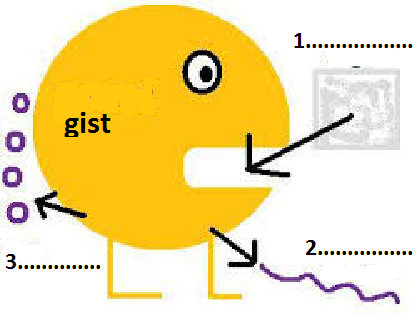 Wat is de ideale temperatuur voor een gist?

……… °C
Hoe moet je een giststarter maken? Maak hieronder een tekening. 
Gebruik deze woorden bij je uitleg: gist-vocht-pan-heet water-suiker-kopje
Hoe kun je zien dat de giststarter klaar is?
…………………………………………………………………………………………..
Hoe noem je bovenstaande manier van verwarmen?
………………………………………………………….............................................